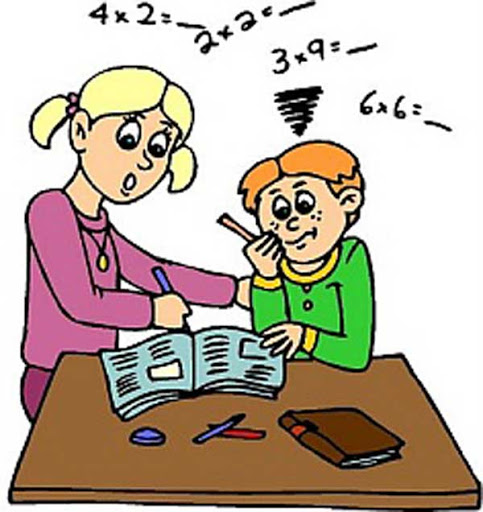 Для чого потрібна артикуляційна гімнастика?          Артикуляційна гімнастика – вправи для тренування артикуляційного апарату (губ, язика, нижньої щелепи), необхідні для правильної звуковимови. Причини, котрі вказують на необхідність займатися артикуляційною гімнастикою: Завдяки своєчасним заняттям артикуляційною гімнастикою і вправами з розвитку мовленнєвого слуху, деякі діти самостійно можуть навчитися говорити чисто і правильно, без допомоги спеціаліста. Діти зі складними порушеннями звуковимови зможуть швидше подолати свої мовленнєві недоліки, коли з ними почне займатися логопед: їх м’язи будуть вже підготовлені. Артикуляційна гімнастика дуже корисна також дітям з правильною, але в’ялою вимовою, про яких говорять, що в них ніби «каша в роті». Потрібно пам’ятати, що чітка вимова звуків, є основною при навчанні письму на початковому етапі. Як правильно займатися артикуляційною гімнастикою? Спочатку познайомте дитину з основним положенням губ і язика. На цьому етапі малюк повинен повторювати вправи 2-3 рази. Потім повторюйте з ним всі вправи не менше 5-6 разів. Рекомендації до проведення вправ: 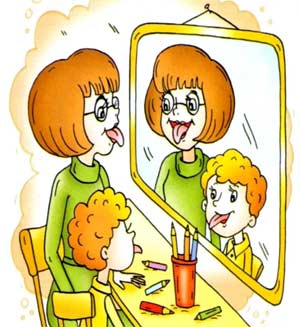 Спочатку вправи необхідно виконувати повільно, перед дзеркалом, для зорового контролю.Потім темп вправ можна збільшити і виконувати їх на разунок. Але слідкувати, щоб вправи виконувалися чітко і плавно. Краще займатися декілька разів на день напротязі  5-7 хвилин, в залежності від віку та поседючості дитини. У 6-7 річному віці діти виконують вправи ушвидкому темпі і вміють  утримувати положення язика деякий час без змін.Якщо під час занять язичок дитини тремтить, занадто напружений, відхиляється в бік і малюк не може утримати потрібне положення язика навіть на короткий час, обов’язково зверніться до логопеда. Можливо, дитині  знадобиться допомога лікаря і спеціальний масаж. Правильна вимова звуків поряд з багатим словниковим запасом і граматично правильним зв’язним мовленням – є одним з основних показників готовності дитини до школи. 